Шахматы 1 год обучения.Урок 97Повторение пройденного материала. Ладья.Ладья ходит по вертикалям и по горизонталям, на которых она находится, в любую сторону на любое количество клеток.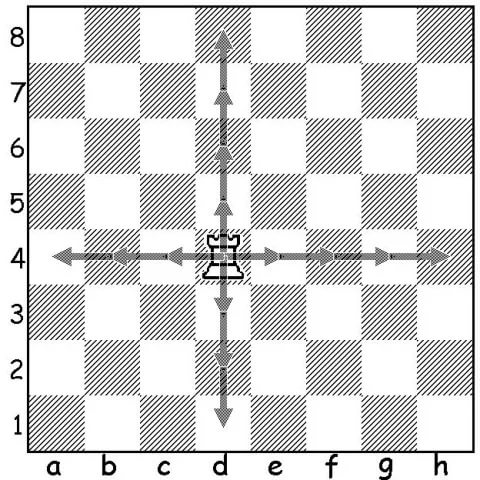 Диаграмма 1.На диаграмме 1 показаны все возможные ходы ,белой ладьи, если она расположена на поле d4.  Ладья может походить по вертикали d вперёд на клетки d5,d6,d7,d8, назад на клетки d3, d2, d1. Ладья также может походить по горизонтали влево на клетки а4,в4,с4 и влево на клетки е4,f4,g4,h4. Рубит ладья также как ходит – чужую фигуру убираем с доски, а ладья встаёт на место срубленной неприятельской фигуры.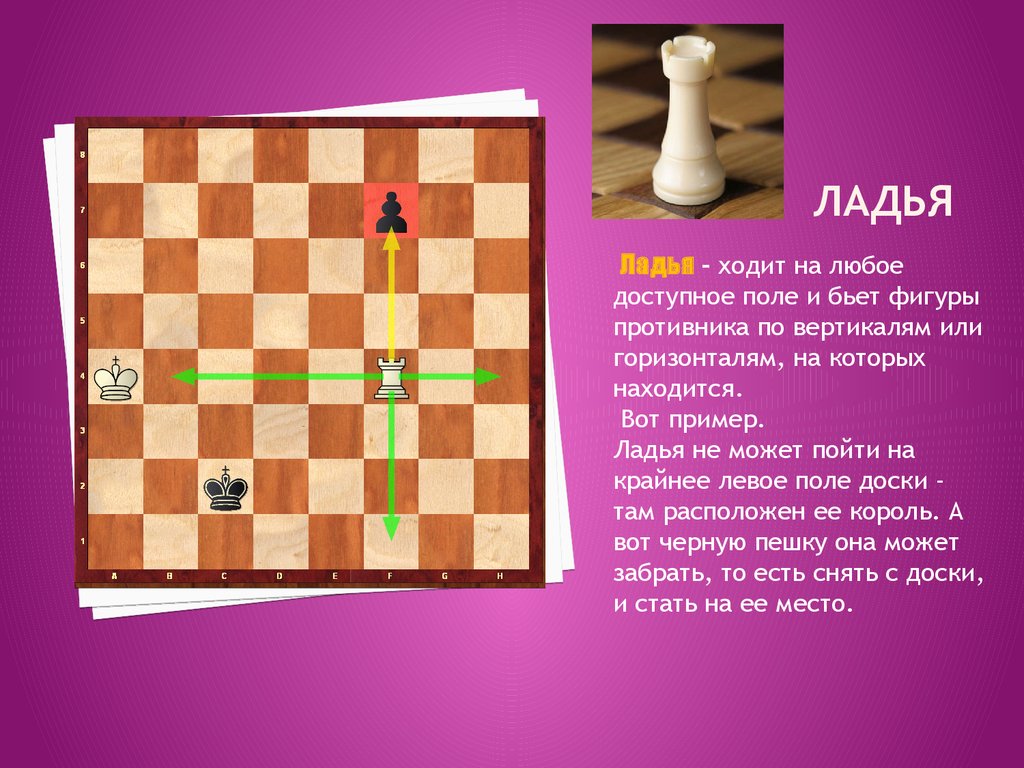 Диаграмма 2.Ладья не может рубить своих и не может перепрыгивать через любые фигуры.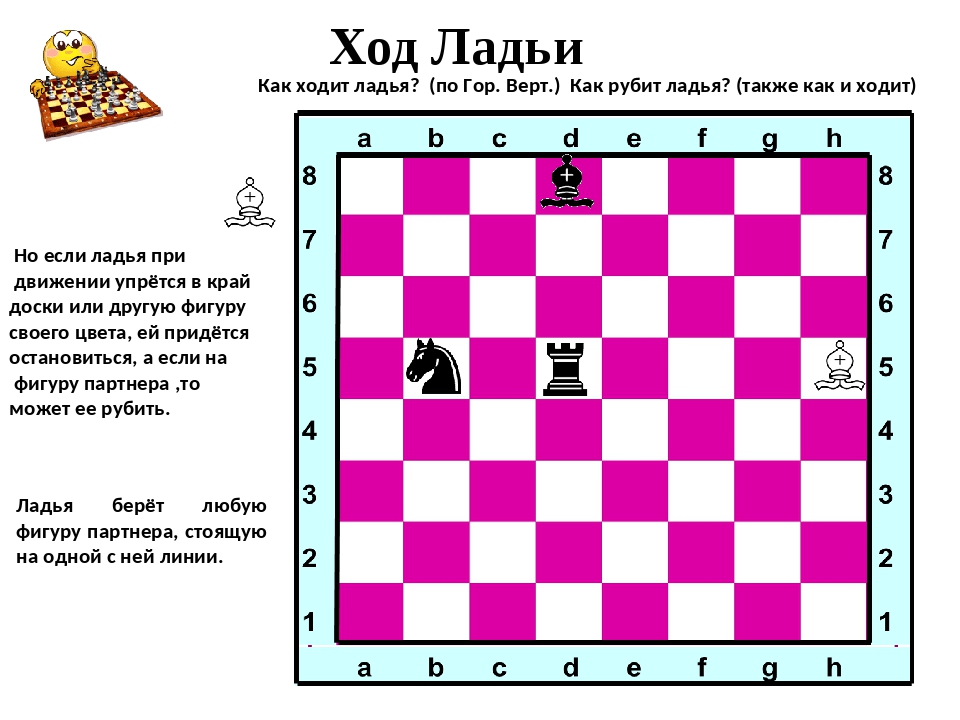 Диаграмма 3.На диаграмме 3 чёрная ладья может срубить белого слона на поле н5, не может срубить своих слона на поле d8 и коня на поле в5, не может походить на поле а5, потому что не может перепрыгнуть своего коня.ЗаданияКого могут срубить ладьи?                 1                                                                 2XABCDEFGHY             ABCDEFGH
8-+-+-+k+(          8-+-+-tRR+(
7+n+-+pzp-'          7+lmkr+-+-'
6-+-+-+nzp&          6pzp-+-+-+&
5+-tr-+-+N%          5+-zp-+n+-%
4-+-+-zP-+$          4-+L+-+-tr$
3+-vL-+-+-#          3zPN+-+-+-#
2-+-+-+PzP"          2KzPP+-+-+"
1+R+-+-mK-!          1+-+N+-sn-!
xabcdefghy             abcdefgh
